SCUOLE PRIMARIE BRATTO – CASTIONE – CERETE - FINO DEL MONTE -ONORE -ROVETTAAnno scolastico 2016/17LABORATORIO “EDUCARE LE RELAZIONI E LA PACE”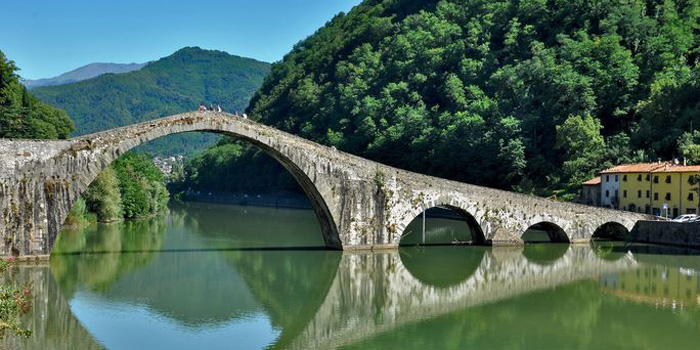 Gli alunni di classe quarta di Ceretealla conclusione di un percorso che li ha visti “fotografi delle buone relazioni” invitano  genitori e conoscenti e curiosi alla visita del“PICCOLO MUSEO DELLE BUONE RELAZIONI” il museo è allestito presso L’Oratorio di Cerete BassoSABATO 11 FEBBRAIO 2017 DALLE ORE 12.00 ALLE 12.45VI ASPETTIAMO